В целях определения местоположения границ образуемых и изменяемых земельных участков, в соответствии с Градостроительным кодексом Российской Федерации, решением Совета депутатов города Новосибирска от 21.05.2008 № 966 «О Порядке подготовки документации по планировке территории города Новосибирска», постановлениями мэрии города Новосибирска от 06.02.2017 № 516 «О проекте планировки территории, ограниченной Советским шоссе, полосой отвода железной дороги, береговой полосой реки Оби и границей города Новосибирска, в Кировском районе», от 21.03.2017 № 1107 «О подготовке проекта межевания территории, предназначенной для размещения линейного объекта транспортной инфраструктуры местного значения – автомобильной дороги общего пользования по ул. Петухова и ул. Николая Сотникова в Кировском районе в границах проекта планировки территории, ограниченной Советским шоссе, полосой отвода железной дороги, береговой полосой реки Оби и границей города Новосибирска, в Кировском районе», руководствуясь Уставом города Новосибирска, ПОСТАНОВЛЯЮ:1. Утвердить проект межевания территории, предназначенной для размещения линейного объекта транспортной инфраструктуры местного значения – автомобильной дороги общего пользования по ул. Петухова и ул. Николая Сотникова в Кировском районе в границах проекта планировки территории, ограниченной Советским шоссе, полосой отвода железной дороги, береговой полосой реки Оби и границей города Новосибирска, в Кировском районе (приложение).2. Департаменту строительства и архитектуры мэрии города Новосибирска разместить постановление на официальном сайте города Новосибирска в информационно-телекоммуникационной сети «Интернет».3. Департаменту информационной политики мэрии города Новосибирска в течение семи дней со дня издания постановления обеспечить опубликование постановления.4. Контроль за исполнением постановления возложить на заместителя мэра города Новосибирска – начальника департамента строительства и архитектуры мэрии города Новосибирска.Гальянова2275008ГУАиГПриложениек постановлению мэриигорода Новосибирскаот 12.05.2017 № 2194ПРОЕКТмежевания территории, предназначенной для размещения линейного объекта транспортной инфраструктуры местного значения – автомобильной дороги общего пользования по ул. Петухова и ул. Николая Сотникова в Кировском районе в границах проекта планировки территории, ограниченной Советским шоссе, полосой отвода железной дороги, береговой полосой реки Оби и границей города Новосибирска, в Кировском районе1. Текстовая часть проекта межевания территории (приложение 1).2. Чертеж межевания территории (приложение 2).____________Приложение 1к проекту межевания территории, предназначенной для размещения линейного объекта транспортной инфраструктуры местного значения – автомобильной дороги общего пользования по ул. Петухова и ул. Николая Сотникова в Кировском районе в границах проекта планировки территории, ограниченной Советским шоссе, полосой отвода железной дороги, береговой полосой реки Оби и границей города Новосибирска, в Кировском районеТЕКСТОВАЯ ЧАСТЬпроекта межевания территории__________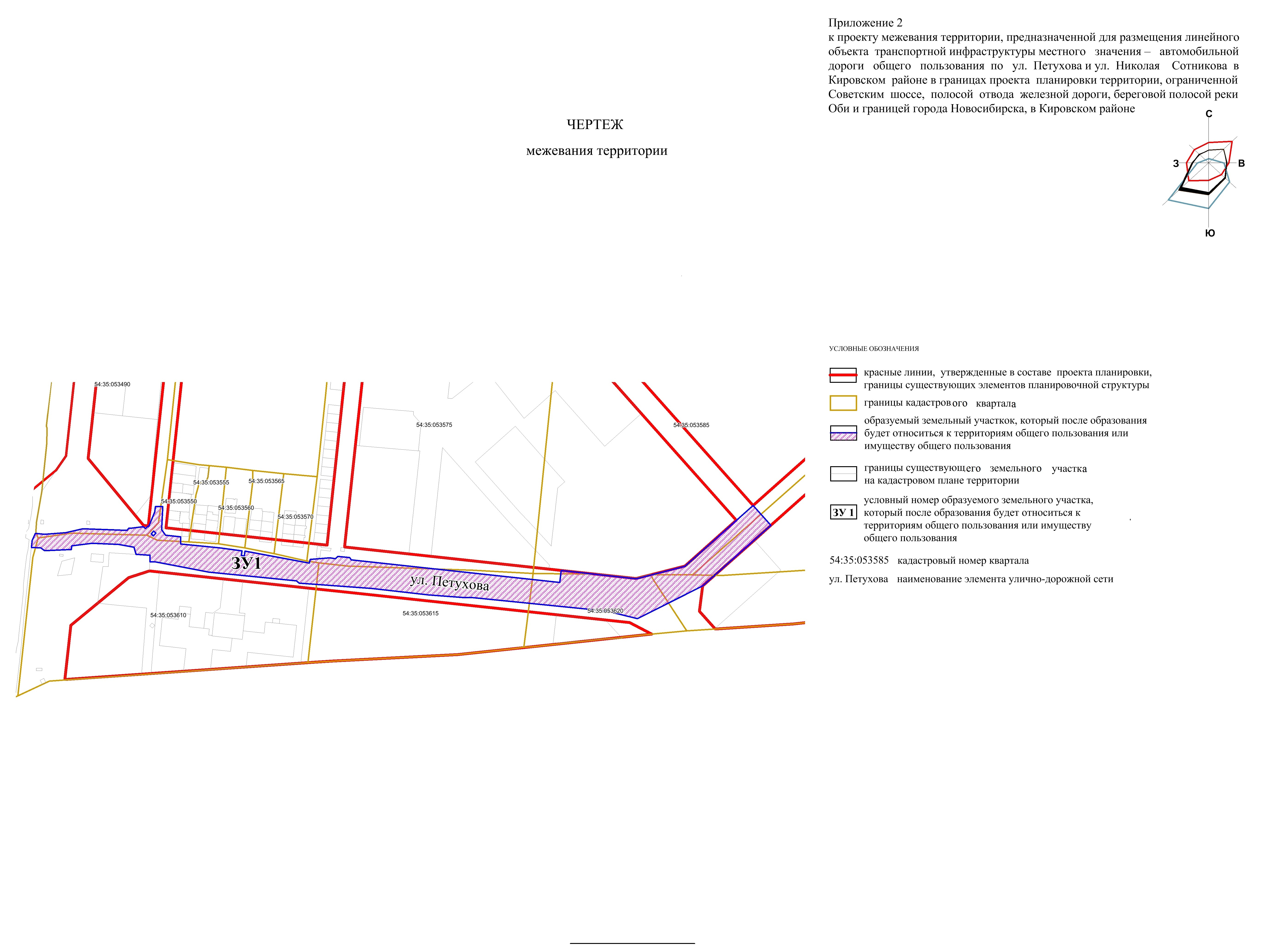 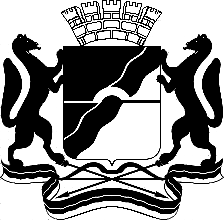 МЭРИЯ ГОРОДА НОВОСИБИРСКАПОСТАНОВЛЕНИЕОт  	  12.05.2017		№     2194	О проекте межевания территории, предназначенной для размещения линейного объекта транспортной инфраструктуры местного значения – автомобильной дороги общего пользования по ул. Петухова и ул. Николая Сотникова в Кировском районе в границах проекта планировки территории, ограниченной Советским шоссе, полосой отвода железной дороги, береговой полосой реки Оби и границей города Новосибирска, в Кировском районеМэр города НовосибирскаА. Е. ЛокотьУсловный номер образуемого земельного участка на чертеже межевания территорииУчетный номер кадастрового кварталаВид разрешенного использования образуемого земельного участка в соответствии с проектом планировки территорииПлощадь образуемого земельного участка, гаАдрес земельного участкаВозможные способы образования земельного участка123456ЗУ154:35:000000Автомобильный транспорт 9,934Российская Федерация, Новосибирская область, город Новосибирск, ул. Петухова, (166)Путем перераспределения из земель, находящихся в муниципальной или государственной собственностиИтого:9,934